Siglo VI. El hombre señorial y vasallo  El hombre de la nueva Europa, entre castillos y monasterios, con algunas villas y muchas aldeas, con señores que organizaron feudos y reclamaron vasallos, en donde los servicios se pagaron con títulos nobiliarios de condes (comités o compañeros)  duques (dux, conductor) y marqueses ( de las marcas, zonas fronterizas).  Y muchos barones o señores con dignidad de hombres valerosos y curtidos en las guerras.  Y por encima de todos los príncipes o principales y los reyes   El hombre de esa nueva Europa no era el ciudadano de antaño (el de la civitas)  sino el que asumía su estatus social, su clase, unas veces con resignación y otras con orgullo, con honor.    Las cinco Europas se fueron curtiendo en este siglo y en los dos siguientes: las de los visigodos en Iberia, la de los ostrogodos en Italia, la de los francos en el Oeste y la de lo Germanos en Centro y en el  Norte. En el Oriente se mantuvo un nuevo imperio nacido del mundo romano oriental, que tendría por misión resistir durante cinco o seis siglos el empuje de los islamistas o mahometanos que no pudieron destrozar las fronteras del idioma, de la religión, del arte y de los estilos de vida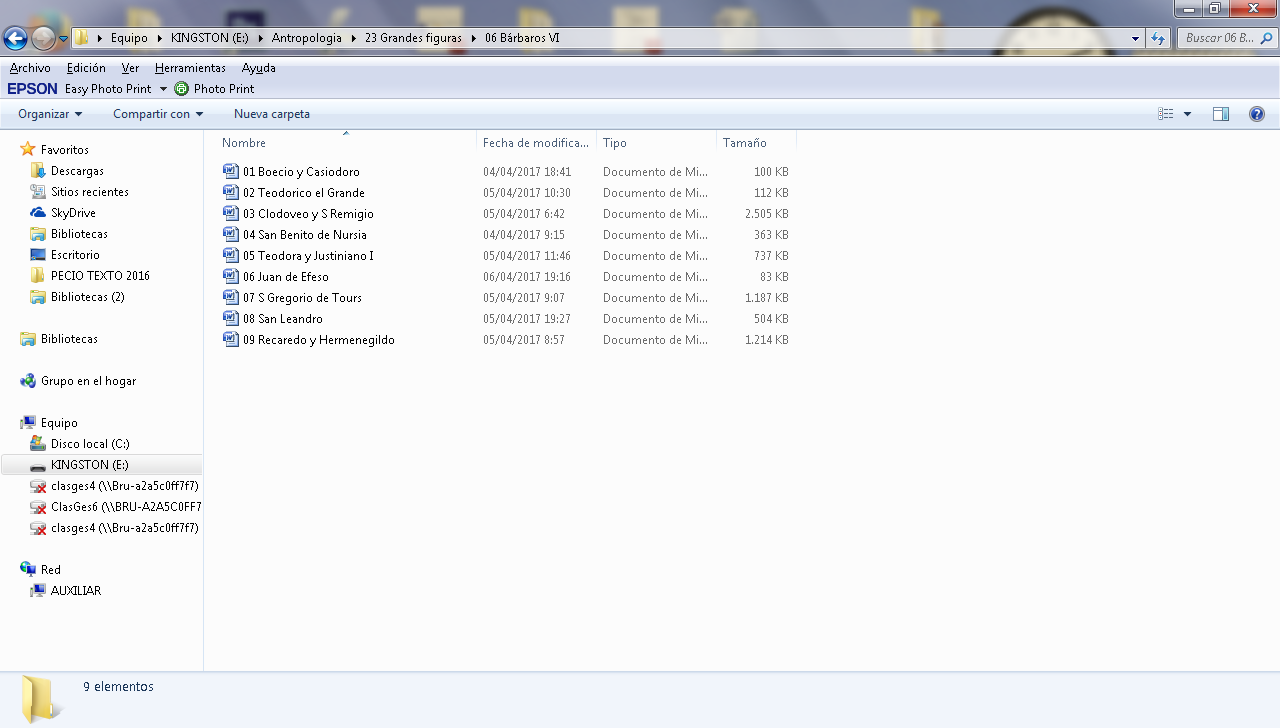 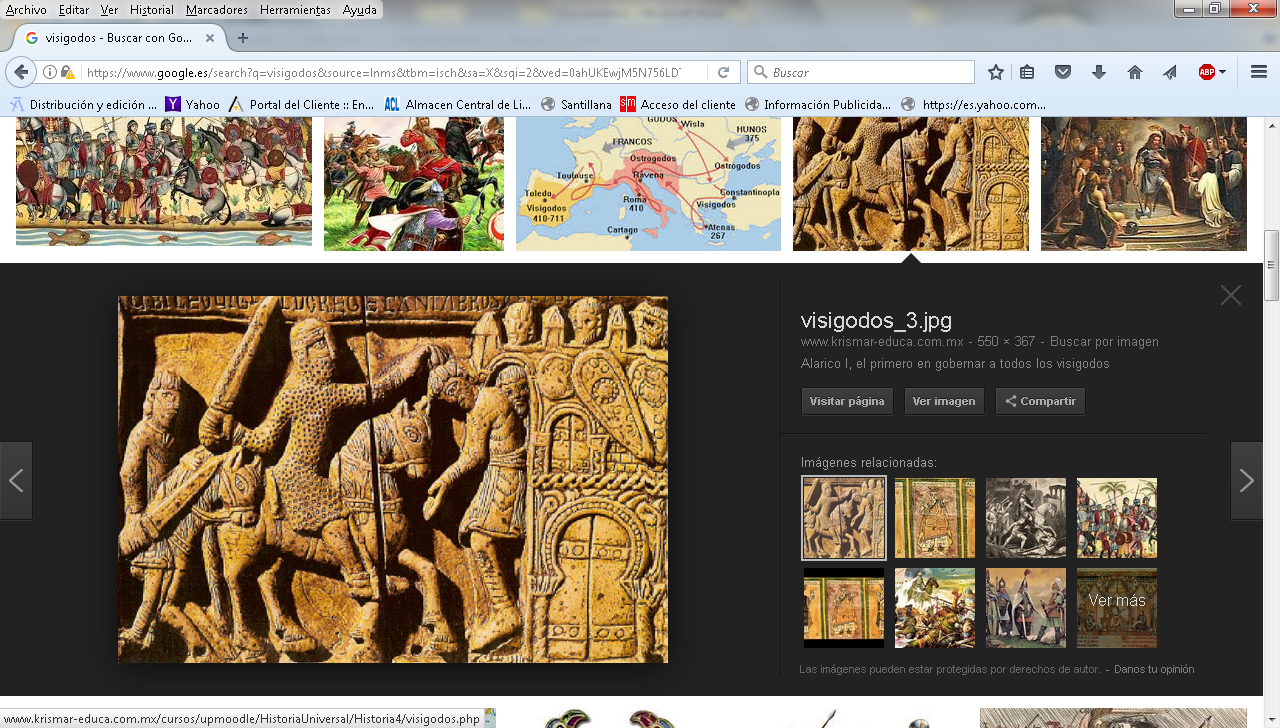 Hubo grandes reyes como Teodorico, Clodoveo  y Recaredo, con estilo menos señalado que Justiniano y Teodora. Los monasterios de S. Benito, para rezar y trabajar (ora et labora) renovaron el espíritu basiliano del Oriente y originaron grandes nucleos de fámulos y donados, además de los monjes. Y Obispos renovadores como S. Remigio, San Gregorio de Tours, S. Leandro  y san Juan de Efeso influyeron en las cristiandades transformadoras de las poblaciones.   Una nueva vida brotó del cruce entre las leyes romanas y las formas germanas que se fueron entremezclando o originando poblaciones compactas y laboriosas en las que el vasallo aprendió a vivir sin llegar a ser villano o burgués sin ser rico propietario, hasta que las villas y los burgos fueron creciendo en el siglo siguiente.    No es fácil dilucidar cuál fue la mejor fuerza para el progreso y el desarrollo, si los monasterios con sus tierras de cultivo o los castillos con sus murallas de defensa y protección. Lo importante es que en muchos de los lugares fueron surgiendo parroquias, y más tarde ciudades y catedrales con sus estudios generales.Los hechos más significativos del sigloGuerras y política527: Justiniano I sucede a Justino I como emperador del Imperio bizantino.532: Se produce la niká en el hipódromo de Constantinopla, la revuelta es sofocada por los generales Belisario y Mundus a base de 30 000 fallecidos.533: El general bizantino Belisario derrota al rey vándalo Gelimer en la batalla de Ad Decimum, esto es el comienzo de la desaparición del Reino vándalo.537: Se produce la batalla de Camlann, la batalla final del legendario rey Arturo.554: El Imperio bizantino  anexiona el Reino ostrogodo con el general Narsés.565: Mueren ese mismo año Justiniano I y Belisario,  artífices de la expansión del Imperio bizantino.568: Los lombardos invaden Italia.570: Nace Mahoma, profeta del islam.585: El Reino suevo es conquistado por los visigodos.Desastres, 541-542: La peste negra asola Constantinopla y el Imperio bizantino.Religión553: El emperador Justiniano I convoca el Segundo Concilio de Constantinopla, para tratar el monofisismo y el nestorianismo.587: Recaredo I, rey de los visigodos, se convierte al catolicismo, siendo el primer rey visigodo católico.589: El rey Recaredo I convoca el Tercer Concilio de Toledo, donde la religión oficial de los visigodos pasa a ser el catolicismo en sustitución del arrianismo.Cultura y cienciaEl budismo Zen penetra en Vietnam y a través de China.529: Benito de Nursia funda la abadía de Monte Cassino, en Italia.529: El emperador Justiniano I clausura la Academia de Atenas, fundada por Platón en el 362 a. C.Personas relevantesAgustín de Canterbury (534 - 604): santo y denominado habitualmente como «El Apóstol de Inglaterra».Benito de Nursia (480 - 547): santo y fundador de la orden de los benedictinos.Boecio (480 - 524/525): filósofo romano. Casiodoro (485 - 580): político Clodoveo I (466 - 511): rey de los francos.Gregorio de Tours (538 - 594): obispo de Tours e historiador de origen franco.Gregorio Magno (540 - 604): santo y papa de la Iglesia católica.Hermenegildo (564 - 585): santo, hijo del rey visigodo Leovigildo.Juan de Éfeso (507 - 586): líder de la Iglesia ortodoxa oriental historiador Justiniano I (483 - 565): emperador bizantino, conocido por su empresas Leandro de Sevilla (534 - 596): clérigo que yace católicos a los visigodos.Narsés (478 - 543): militar bizantino y chambelán del emperador Justiniano I, conocido por acabar con el Reino Ostrogodo.Recaredo I (559 - 601): rey de los visigodos, primer rey visigodo cristiano.Remigio de Reims (437 - 533): santo, obispo de Reims, bautizó a Clodoveo I.